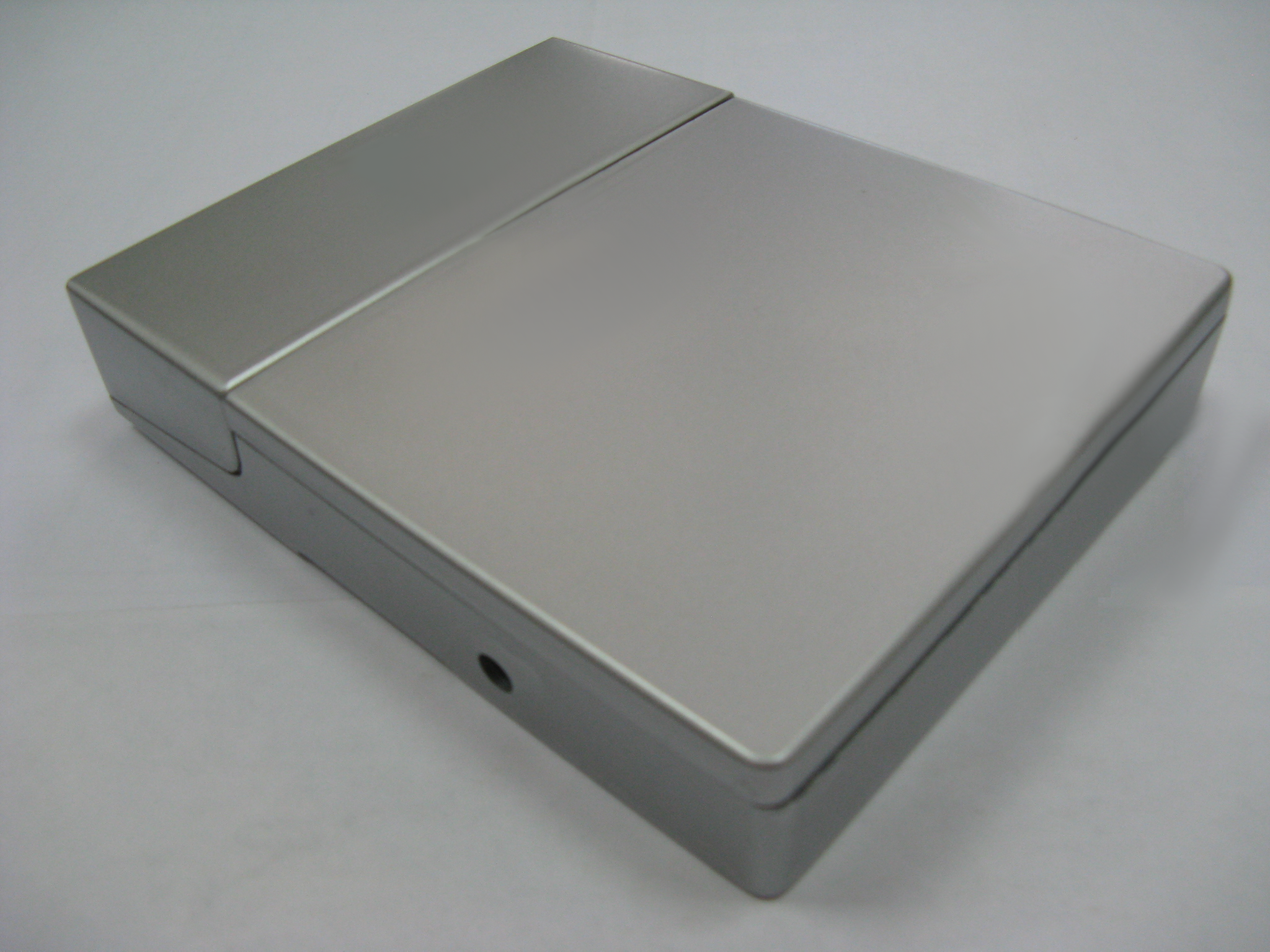 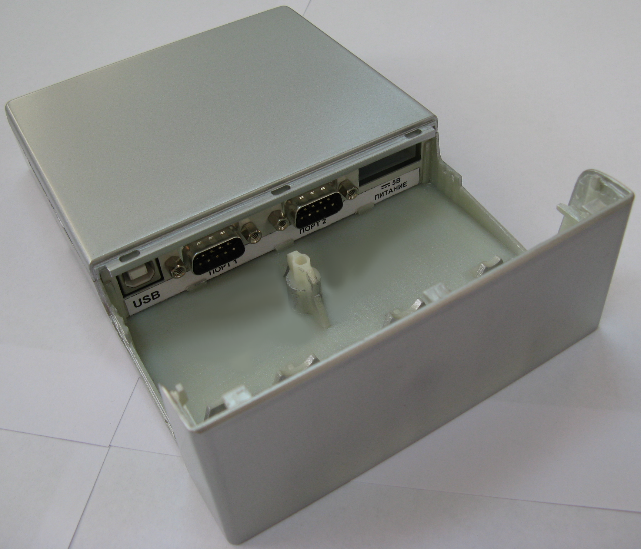 Контрольно-кассовая техника «Меркурий-ФА»ТаблицаТехнические показатели контрольно-кассовой техники «Меркурий-ФА»Ориентировочная розничная цена в комплекте с принтером CUSTOM VKP-80 и ФН-1 составляет 32 900 рублей. При поставке без принтера и без ФН-1 розничная цена 7 900 рублей. Планируемый срок включения в реестр ККТ – июнь 2017 года. Предполагаемые объёмы производства – до 25 тысяч штук в месяц через 3-4 месяца от старта продаж.ККТ «Меркурий-ФА»ККТ «Меркурий-ФА»ККТ «Меркурий-ФА»Наименование показателяНаименование показателяЗначение показателяФискальный накопительФискальный накопительФН-1Возможность печати штрих-кодовВозможность печати штрих-кодовлинейные (UPC-A, JAN13(EAN13), JAN8(EAN8), CODE 39);двумерные (QR)Интерфейс RS-232Интерфейс RS-2322 шт.Интерфейс USBИнтерфейс USB1 шт. GSM (2G, 2G/3G)-модемGSM (2G, 2G/3G)-модем1 шт.Интерфейс EthernetИнтерфейс Ethernet1 шт.Интерфейс BluetoothИнтерфейс Bluetooth1 шт.Wi-Fi модемWi-Fi модем1 шт.Интерфейс для подключения к вендинговому автоматуИнтерфейс для подключения к вендинговому автомату1 шт.Питание от сети переменного токаПитание от сети переменного тока- ~220V (-15%,+10%), 50Hz через сетевой адаптер (24V±5%, 3A)Точность хода часов, не более, секунд в суткиТочность хода часов, не более, секунд в сутки± 2 Габариты, мм (без принтера)Габариты, мм (без принтера)150х130х25Масса, кг (без принтера)Масса, кг (без принтера)0,3Диапазон рабочих температур, °СДиапазон рабочих температур, °С-20...+45Гарантийный период, месГарантийный период, мес120Печатающее устройство (на примере принтера STAR Micronics)Печатающее устройство (на примере принтера STAR Micronics)Печатающее устройство (на примере принтера STAR Micronics)Скорость печати, мм/секдо 150до 150Надежность печатающего механизма37 млн строк MCBF37 млн строк MCBFТипТермобумагаТермобумагаДиаметр рулона, ммдо 150до 150Ширина, мм79.5 ±0.5 - 111.5 ± 0.5 (регулируемая)79.5 ±0.5 - 111.5 ± 0.5 (регулируемая)Автоматический отрезПолный или частичныйПолный или частичныйПлотность бумаги65 г/м2 - 150 г/м265 г/м2 - 150 г/м2Надежность устройства автоматического отреза1 млн отрезов для бумаги 65 - 100 г/м21 млн отрезов для бумаги 65 - 100 г/м2ПрезентерЕстьЕстьРетракторЕстьЕсть